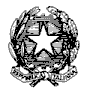 ISTITUTO COMPRENSIVO SCOLASTICO STATALE PRIMARIA E SECONDARIA 1° GRADOCARDARELLI – MASSAUA DI MILANOIl docente referente_________________________SCHEDA PROGETTO A.S. 2022/2023SELEZIONARE LA TIPOLOGIA DEL PROGETTO  Scheda finanziaria di progetto per ESPERTI ESTERNI  Scheda per il coordinamento di commissione, di attività e/o incarichi ( A CURA DEL REFERENTE)    Scheda progetti e/o attività gratuite.SCHEDA PROGETTO A.S. 2022/2023SELEZIONARE LA TIPOLOGIA DEL PROGETTO  Scheda finanziaria di progetto per ESPERTI ESTERNI  Scheda per il coordinamento di commissione, di attività e/o incarichi ( A CURA DEL REFERENTE)    Scheda progetti e/o attività gratuite.SCHEDA PROGETTO A.S. 2022/2023SELEZIONARE LA TIPOLOGIA DEL PROGETTO  Scheda finanziaria di progetto per ESPERTI ESTERNI  Scheda per il coordinamento di commissione, di attività e/o incarichi ( A CURA DEL REFERENTE)    Scheda progetti e/o attività gratuite.SCHEDA PROGETTO A.S. 2022/2023SELEZIONARE LA TIPOLOGIA DEL PROGETTO  Scheda finanziaria di progetto per ESPERTI ESTERNI  Scheda per il coordinamento di commissione, di attività e/o incarichi ( A CURA DEL REFERENTE)    Scheda progetti e/o attività gratuite.SEZIONE 1 – DESCRITTIVASEZIONE 1 – DESCRITTIVASEZIONE 1 – DESCRITTIVASEZIONE 1 – DESCRITTIVA1.1Denominazione progetto, ATTIVITA’ e/o COMMISSIONE1.1Denominazione progetto, ATTIVITA’ e/o COMMISSIONE1.1Denominazione progetto, ATTIVITA’ e/o COMMISSIONE1.2 Responsabile progetto/COMMISSIONE/ATTIVITA’1.2 Responsabile progetto/COMMISSIONE/ATTIVITA’1.3  ObiettiviDescrivere gli obiettivi che si intendono perseguire, i destinatari a cui si rivolge, le finalità e le metodologie utilizzate. Illustrare eventuali rapporti con altre istituzioniDescrivere gli obiettivi che si intendono perseguire, i destinatari a cui si rivolge, le finalità e le metodologie utilizzate. Illustrare eventuali rapporti con altre istituzioniDescrivere gli obiettivi che si intendono perseguire, i destinatari a cui si rivolge, le finalità e le metodologie utilizzate. Illustrare eventuali rapporti con altre istituzioni1.4  DurataDescrivere l'arco temporale nel quale il progetto/attività si attua, illustrare le fasi operative individuando le attività da svolgere in un anno finanziario (dal 1/1 al 31/12) separatamente da quelle da svolgere in un altro.Descrivere l'arco temporale nel quale il progetto/attività si attua, illustrare le fasi operative individuando le attività da svolgere in un anno finanziario (dal 1/1 al 31/12) separatamente da quelle da svolgere in un altro.Descrivere l'arco temporale nel quale il progetto/attività si attua, illustrare le fasi operative individuando le attività da svolgere in un anno finanziario (dal 1/1 al 31/12) separatamente da quelle da svolgere in un altro.1.5 -  Risorse umaneIndicare le ore previste e le persone coinvolte nel progetto/attività per i docenti della COMMISSIONE, esperti, ATA, etc. INDICARE PER CIASCUN MEMBRO DEL GRUPPO QUANTE ORE SI PREVEDE DI UTILIZZAREIndicare le ore previste e le persone coinvolte nel progetto/attività per i docenti della COMMISSIONE, esperti, ATA, etc. INDICARE PER CIASCUN MEMBRO DEL GRUPPO QUANTE ORE SI PREVEDE DI UTILIZZAREIndicare le ore previste e le persone coinvolte nel progetto/attività per i docenti della COMMISSIONE, esperti, ATA, etc. INDICARE PER CIASCUN MEMBRO DEL GRUPPO QUANTE ORE SI PREVEDE DI UTILIZZARE1.6 -  Beni e servizi               Indicare eventuali acquisti di sussidi/materialiIndicare eventuali acquisti di sussidi/materialiIndicare eventuali acquisti di sussidi/materiali1.7 -  Destinatari               Indicare classe/plesso o ulteriori utentiIndicare classe/plesso o ulteriori utentiIndicare classe/plesso o ulteriori utenti1.8 Modalità di verifica del progetto1.8 Modalità di verifica del progetto1.8 Modalità di verifica del progetto1.8 Modalità di verifica del progettoIl progetto/lavoro del gruppo sarà monitorato in corso d’opera, sarà svolta una verifica finale e rendicontato  secondo le indicazioni del Dirigente scolastico Il progetto/lavoro del gruppo sarà monitorato in corso d’opera, sarà svolta una verifica finale e rendicontato  secondo le indicazioni del Dirigente scolastico Il progetto/lavoro del gruppo sarà monitorato in corso d’opera, sarà svolta una verifica finale e rendicontato  secondo le indicazioni del Dirigente scolastico Il progetto/lavoro del gruppo sarà monitorato in corso d’opera, sarà svolta una verifica finale e rendicontato  secondo le indicazioni del Dirigente scolastico SEZIONE 2 – ECONOMICA* queste voci di costo devono essere inserite al valore di STIMA, il costo reale sarà definito a seguito della formale acquisizione dei preventivi.                    A cura dell’amministrazioneSEZIONE 2 – ECONOMICA* queste voci di costo devono essere inserite al valore di STIMA, il costo reale sarà definito a seguito della formale acquisizione dei preventivi.                    A cura dell’amministrazioneSEZIONE 2 – ECONOMICA* queste voci di costo devono essere inserite al valore di STIMA, il costo reale sarà definito a seguito della formale acquisizione dei preventivi.                    A cura dell’amministrazioneSEZIONE 2 – ECONOMICA* queste voci di costo devono essere inserite al valore di STIMA, il costo reale sarà definito a seguito della formale acquisizione dei preventivi.                    A cura dell’amministrazione